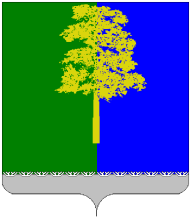 ХАНТЫ-МАНСИЙСКИЙ АВТОНОМНЫЙ ОКРУГ – ЮГРАДУМА КОНДИНСКОГО РАЙОНАРЕШЕНИЕО внесении изменений в решение Думы Кондинского района от 15 марта 2016 года № 84 «Об утверждении Положения о Координационном совете представительных органов местного самоуправления Кондинского района»В соответствии с Уставом Кондинского района, в целях укрепления взаимодействия Думы Кондинского района и Советов депутатов городских и сельских поселений, входящих в состав Кондинского района, а также в целях совершенствования нормотворческого процесса в сфере местного самоуправления Кондинского района, Дума Кондинского района решила:Внести в приложение к решению Думы Кондинского района от 15 марта 2016 года № 84 «Об утверждении Положения о Координационном совете представительных органов местного самоуправления Кондинского района» следующие изменения:1) в части 2 статьи 5 слова «, но не реже одного раза в полугодие» исключить;2) в частях 6, 8 статьи 5 слова «аппарат Думы Кондинского района» заменить словами «соответствующее структурное подразделение администрации Кондинского района»;3) в части 9 статьи 5 слова «аппаратом Думы Кондинского района» и «аппарате Думы Кондинского района» заменить словами «соответствующим структурным подразделением администрации Кондинского района», «соответствующем структурном подразделении администрации Кондинского района» соответственно.2. Обнародовать настоящее решение в соответствии с решением Думы Кондинского района от 27 февраля 2017 года № 215 «Об утверждении Порядка опубликования (обнародования) муниципальных правовых актов и другой информации органов местного самоуправления муниципального образования Кондинский район» и разместить на официальном сайте органов местного самоуправления Кондинского района.Настоящее решение вступает в силу после его обнародования.5. Контроль за выполнением настоящего решения возложить на председателя Думы Кондинского района Ю.В.Гришаева и главу Кондинского района А.В. Дубовика в соответствии с их компетенцией.Председатель Думы Кондинского района                                  Ю.В. ГришаевГлава Кондинского района                                                           А.В. Дубовикпгт. Междуреченский05 сентября 2017 года№ 311